Проект разработан управлением организационно-правового обеспечения работы аппарата Городской Думы Петропавловск-Камчатского городского округа и внесен председателем Городской Думы Петропавловск-Камчатского городского округа Лимановым А.С.РЕШЕНИЕРассмотрев проект решения о внесении изменения в Решение Городской Думы Петропавловск-Камчатского городского округа от 31.10.2013 № 144-нд
«О порядке и условиях присвоения звания «Почетный гражданин города Петропавловска-Камчатского», внесенный председателем Городской Думы Петропавловск-Камчатского городского округа Лимановым А.С., в соответствии с частью 2 статьи 4 Устава Петропавловск-Камчатского городского округа Городская Дума Петропавловск-Камчатского городского округаРЕШИЛА:1. Принять Решение о внесении изменения в Решение Городской Думы Петропавловск-Камчатского городского округа от 31.10.2013 № 144-нд 
«О порядке и условиях присвоения звания «Почетный гражданин города Петропавловска-Камчатского».2. Направить принятое Решение Главе Петропавловск-Камчатского городского округа для подписания и обнародования.РЕШЕНИЕот __________ № ____-ндО внесении изменения в Решение Городской Думы Петропавловск-Камчатского городского округа от 31.10.2013 № 144-нд «О порядке и условиях присвоения звания «Почетный гражданин города Петропавловска-Камчатского»Принято Городской Думой Петропавловск-Камчатского городского округа(решение от _____________ №____-р)1. Часть 5 статьи 2 изложить в следующей редакции:«5. Комиссия формируется в количестве не более 15 человек и состоит из 5 представителей администрации Петропавловск-Камчатского городского округа (далее – администрация городского округа), по согласованию – 5 депутатов Городской Думы и 5 представителей общественности городского округа. Кандидатуры представителей общественности включаются в состав Комиссии по согласованию с комиссией Городской Думы Петропавловск-Камчатского городского округа по наградам.Состав и порядок деятельности Комиссии утверждается постановлением администрации городского округа.».2. Настоящее Решение вступает в силу после дня его официального опубликования.ГлаваПетропавловск-Камчатского городского округа	                                                                          К.В. БрызгинПояснительная запискак проекту решения Городской Думы Петропавловск-Камчатского городского округа «О внесении изменения в Решение Городской Думы Петропавловск-Камчатского городского округа от 31.10.2013 № 144-нд
«О порядке и условиях присвоения звания «Почетный гражданин города Петропавловска-Камчатского»Проект решения Городской Думы Петропавловск-Камчатского городского округа «О внесении изменения в Решение Городской Думы Петропавловск-Камчатского городского округа от 31.10.2013 № 144-нд «О порядке и условиях присвоения звания «Почетный гражданин города Петропавловска-Камчатского» (далее – проект Решения) разработан в соответствии с частью 2 статьи 4 Устава Петропавловск-Камчатского городского округа в целях установления пропорционального соотношения состава Комиссии по рассмотрению вопросов о присвоении звания «Почетный гражданин города Петропавловска-Камчатского» и о награждении почетным знаком «За заслуги перед городом».Исходя из действующей редакции абзаца первого части 5 статьи 2 Решения Городской Думы Петропавловск-Камчатского городского округа от 31.10.2013 № 144-нд «О порядке и условиях присвоения звания «Почетный гражданин города Петропавловска-Камчатского» Комиссия состоит из депутатов Городской Думы, представителей администрации Петропавловск-Камчатского городского округа и общественности городского округа без установления пропорционального соотношения сторон.Предлагается установить следующие пропорции:1/3 - представителей администрации Петропавловск-Камчатского городского округа; 1/3 - депутатов Городской Думы; 1/3 - представителей общественности городского округа.Кандидатуры представителей общественности предлагается включать в состав Комиссии по согласованию с Комиссией Городской Думы Петропавловск-Камчатского городского округа по наградам.Поскольку проектом решения не затрагиваются вопросы осуществления предпринимательской и инвестиционной деятельности, оценка регулирующего воздействия проекта решения не требуется.К проекту решения финансово-экономического обоснования не требуется, поскольку реализация предлагаемого изменения не потребует дополнительных материальных, финансовых средств и иных затрат.Для реализации предлагаемого проекта решения не потребуются признание утратившими силу, приостановление, изменение или дополнение правовых актов Городской Думы Петропавловск-Камчатского городского округа.Для реализации проекта Решения потребуется принятие ненормативных решений Городской Думы: о внесении изменений в решение Городской Думы от 05.10.2022 № 1-р «Об утверждении структуры Городской Думы Петропавловск-Камчатского городского округа седьмого созыва» и нового – об утверждении положения о Комиссии Городской Думы Петропавловск-Камчатского городского округа по наградам. 25.11.2022                                                                             ___________ /Катрук Т.О./							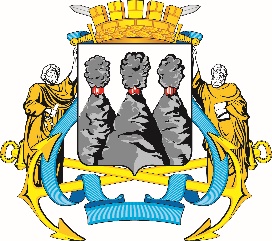 ГОРОДСКАЯ ДУМАПЕТРОПАВЛОВСК-КАМЧАТСКОГО ГОРОДСКОГО ОКРУГАот           №       -рсессияг.Петропавловск-КамчатскийО принятии решения о внесении изменения в Решение Городской Думы Петропавловск-Камчатского городского округа от 31.10.2013 № 144-нд «О порядке и условиях присвоения звания «Почетный гражданин города Петропавловска-Камчатского» Председатель Городской ДумыПетропавловск-Камчатскогогородского округа            А.С. ЛимановГОРОДСКАЯ ДУМАПЕТРОПАВЛОВСК-КАМЧАТСКОГО ГОРОДСКОГО ОКРУГА